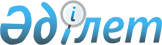 Решение Сырдарьинского районного маслихата от 28 сентября 2021 года № 56 О внесении изменений в решение Сырдарьинского районного маслихата от 31 декабря 2020 года № 472 "О бюджете сельского округа Акжарма на 2021 – 2023 годы"Решение Сырдарьинского районного маслихата Кызылординской области от 28 сентября 2021 года № 56
      Сырдарьинский районный маслихат РЕШИЛ: 
      1. Внести в решение Сырдарьинского районного маслихата от 31 декабря 2020 года № 472 "О бюджете сельского округа Акжарма на 2021 – 2023 годы" (зарегистрировано в Реестре государственной регистрации нормативных правовых актов за номером 8119, опубликовано в эталонном контрольном банке нормативных правовых актов Республики Казахстан 19 января 2021 года) следующие изменения:
      пункт 1 изложить в новой редакции:
      "1. Утвердить бюджет сельского округа Акжарма на 2021 – 2023 годы согласно приложениям 1, 2 и 3, в том числе на 2021 год в следующих объемах: 
      1) доходы – 68108 тысяч тенге, в том числе: 
      налоговые поступления – 5205 тысяч тенге;
      неналоговые поступления – 40 тысяч тенге;
      поступления трансфертов – 62863 тысяч тенге;
      2) затраты – 75312,9 тысяч тенге;
      3) чистое бюджетное кредитование – 0;
      бюджетные кредиты – 0;
      погашение бюджетных кредитов – 0;
      4) сальдо по операциям с финансовыми активами – 0;
      приобретение финансовых активов – 0;
      поступления от продажи финансовых активов государства – 0;
      5) дефицит (профицит) бюджета – -7204 тысяч тенге;
      6) финансирование дефицита (использование профицита) бюджета – 7204 тысяч тенге;
      поступление займов – 0;
      погашение займов – 0;
      используемые остатки бюджетных средств – 7204 тысяч тенге.".
      Приложение 1 к указанному решению изложить в новой редакции согласно приложению к настоящему решению.
      2. Настоящее решение вводится в действие с 1 января 2021 года. Бюджет сельского округа Акжарма на 2021 год
					© 2012. РГП на ПХВ «Институт законодательства и правовой информации Республики Казахстан» Министерства юстиции Республики Казахстан
				
      Временно исполняющий обязанности секретаря районного маслихата 

Д.Ералиев
Приложение к решению
Сырдарьинского районного маслихата
от 28 сентября 2021 года № 56Приложение 1 к решению
Сырдарьинского районного маслихата
от 31 декабря 2020 года № 472
Категория
Категория
Категория
Категория
Сумма, тысяч тенге
Класс 
Класс 
Класс 
Сумма, тысяч тенге
Подкласс
Подкласс
Сумма, тысяч тенге
Наименование
Сумма, тысяч тенге
1. ДОХОДЫ
68108
1
Налоговые поступления
5205
02
Подоходный налог
1271
2
Индивидуальный подоходный налог
1271
04
Hалоги на собственность
3934
1
Hалоги на имущество
82
3
Земельный налог
108
4
Hалог на транспортные средства
3744
2
Неналоговые поступления
40
01
Доходы от государственной собственности
40
5
Доходы от аренды имущества, находящегося в государственной собственности
40
4
Поступления трансфертов 
62863
02
Трансферты из вышестоящих органов государственного управления
62863
3
Трансферты из районного (города областного значения) бюджета
62863
Функциональная группа 
Функциональная группа 
Функциональная группа 
Функциональная группа 
Администратор бюджетных программ
Администратор бюджетных программ
Администратор бюджетных программ
Программа
Программа
Наименование
2. ЗАТРАТЫ
75312,9
01
Государственные услуги общего характера
27510
124
Аппарат акима города районного значения, села, поселка, сельского округа
27510
001
Услуги по обеспечению деятельности акима города районного значения, села, поселка, сельского округа
25732
022
Капитальные расходы государственных органов
1778
06
Социальная помощь и социальное обеспечение
3678
124
Аппарат акима города районного значения, села, поселка, сельского округа
3678
003
Оказание социальной помощи нуждающимся гражданам на дому
3678
07
Жилищно-коммунальное хозяйство
21475
124
Аппарат акима города районного значения, села, поселка, сельского округа
21475
008
Освещение улиц в населенных пунктах
12754
009
Обеспечение санитарии населенных пунктов
890
011
Благоустройство и озеленение населенных пунктов
7831
08
Культура, спорт, туризм и информационное пространство
21194
124
Аппарат акима города районного значения, села, поселка, сельского округа
21194
006
Поддержка культурно-досуговой работы на местном уровне
21194
12
Транспорт и коммуникации
1455
124
Аппарат акима города районного значения, села, поселка, сельского округа
1455
013
Обеспечение функционирования автомобильных дорог в городах районного значения, селах, поселках, сельских округах
705
045
Обеспечение функционирования автомобильных дорог в городах районного значения, селах, поселках, сельских округах
750
15
Трансферты
0,9
124
Аппарат акима города районного значения, села, поселка, сельского округа
0,9
048
Возврат неиспользованных (недоиспользованных) целевых трансфертов
0,9
3. Чистое бюджетное кредитование
0
Бюджетные кредиты
0
Погашение бюджетных кредитов
0
4. Сальдо по операциям с финансовыми активами
0
Приобретение финансовых активов
0
Поступления от продажи финансовых активов государства
0
5. Дефицит (профицит) бюджета
-7204
6. Финансирование дефицита (использование профицита) бюджета 
7204
Поступление займов
0
Погашение займов
0
8
Используемые остатки бюджетных средств
7204
01
Остатки бюджетных средств
7204
1
Свободные остатки бюджетных средств
7204